ESCOLA MUNICIPAL DE EDUCAÇÃO BÁSICA ALFREDO GOMES.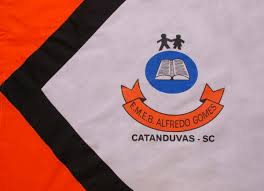 DIRETORA: IVANIA NORA  ASSESSORA TÉCNICA PEDAGÓGICA: SIMONE CARLASSESSORA TÉCNICA ADMINISTRATIVA: TANIA NUNES PROFESSORA: MARLI MONTEIRO DE FREITA                                                                TURMA: 1º, 2, 3º, e 5º ANO.Sequência Didática – Artes – 15/03/2021 a 19 /03/20214-Atividade: O Medo Conteúdo: sentimentos e emoções Medo: Ele surge quando queremos nos proteger de algo real e fantasioso que nos faz sentir-se em perigo.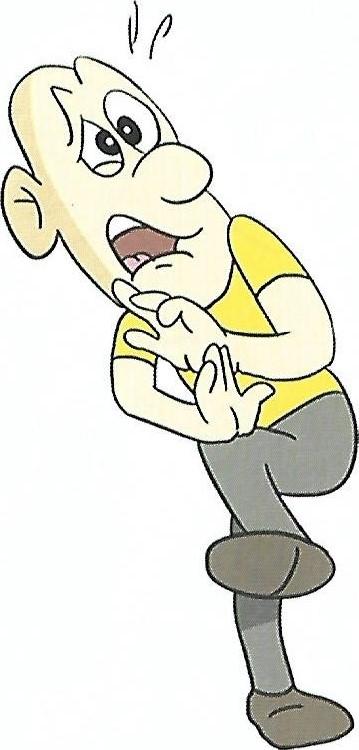                                                   Você já se sentiu assim? 	                                               SIM   	   NÃOAtividade prática: Faça um desenho de algo que faz você sentir medo.